This form should be completed if you wish to apply for a Winton Scholarship to be awarded to graduate students starting at the University of Cambridge in October 2023, working in the area of the Physics of Sustainability. Applicants should have already applied to the University for Graduate admission via the Applicant Portal – see https://www.postgraduate.study.cam.ac.uk/.Personal Details:** these numbers will have been generated as part of your University PhD application via the Applicant Portal - see https://www.postgraduate.study.cam.ac.uk/Proposed Study*If you wish to work with any particular supervisor(s), state person(s) name and group in Physics. Joint supervision with Physics and another Department in the University is permitted.Please return this form to Dr Lata Sahonta, sls55@cam.ac.uk by 5 December 2022.Winton Scholarship Expression of Interest FormRef: WFM/20110912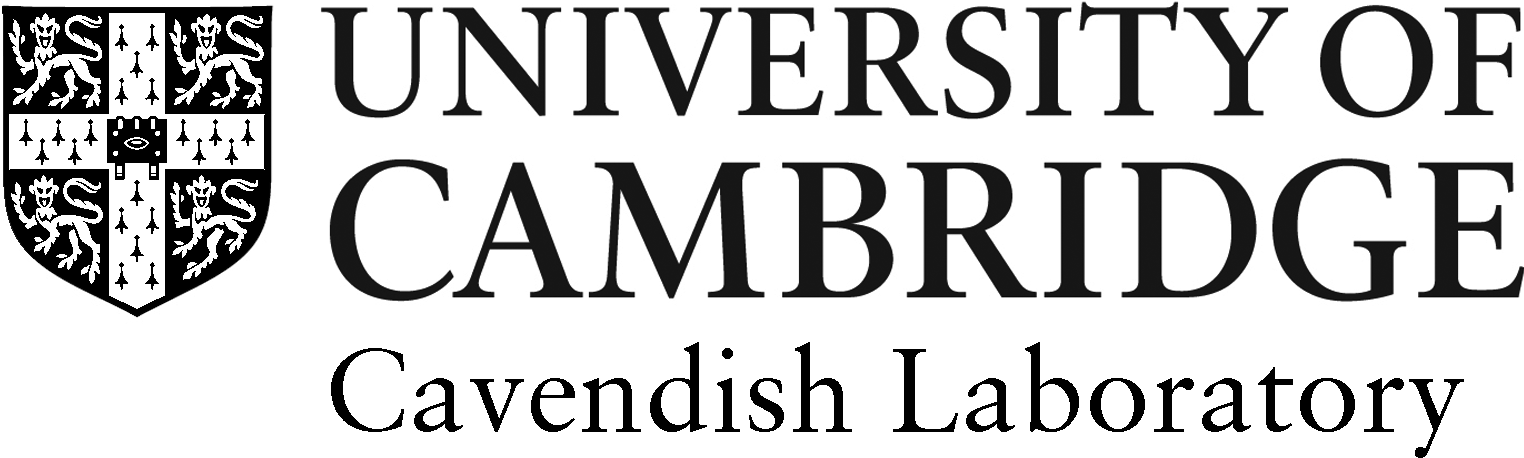 Winton Scholarship Expression of Interest FormRef: WFM/20110912Title (Mr/Ms/Dr etc)First NameSurname/Family NameMiddle namesNationalityEmail addressCountry of permanent residenceDate of birth (DD/MM/YY)USN no**Application no**Title and short statement of your possible research project(s)Title and short statement of your possible research project(s)Supervisor*GroupAny additional information to support your application e.g. other applications for studentship funding that you have applied for/intend to apply for. The Winton Programme encourages students to seek co-funding from other PhD scholarship programmes. 